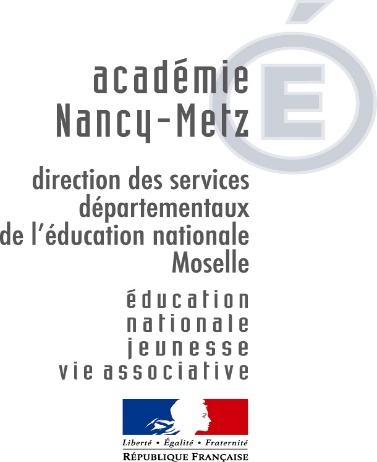 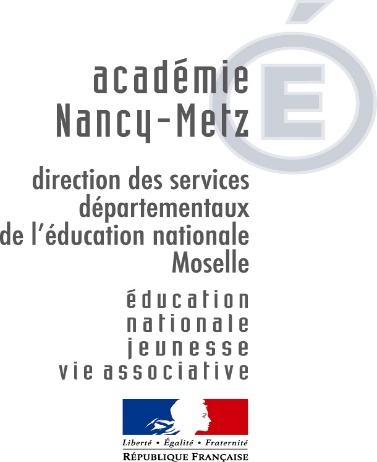 Animations Pédagogiques 2017/2018Fiche de LiaisonEnseignants concernés : cf. page suivanteEn cas d’indisponibilité, veuillez prévenir le formateur le plus rapidement possible. L’Inspectrice de l’Education Nationale					Audrey LEININGERTHEMEAnglais par le jeu – Cycles 2 et 3Public concernéEnseignants ayant choisi cette animation pédagogique optionnelleDate/ HorairesLieuMARDI 16 JANVIER 2018 (16h45-19h)Ecole Beauregard (salle d’arts plastiques/langues)25 rue de Verdun57100 Thionville IntervenantsPascal LEGOUT, CPD langues vivantesOrganisationGénérale / Contenus- PRESENTIEL (2h15) : - Introduction- Quelques éléments théoriques concernant le jeu (Définition, classification des jeux, atmosphère propice au jeu…)- Exemples de différents types de jeu :. Les jeux d’expression corporelle. Les jeux de rôle. Jeux collectifs et traditionnels. Jeux de plateau.- FOAD (2h15) : pistes de réflexion à investir après le présentiel- Réflexion autour de l’animation.- Rappel des différents jeux qui ont été menés ensuite en classe. Evaluation de ces jeux.- Proposition d’autres nouveaux  jeux par l’enseignant qui ont été testés en classe.A prévoirANIMATION PEDAGOGIQUE OPTIONNELLE  - Anglais par le jeuANIMATION PEDAGOGIQUE OPTIONNELLE  - Anglais par le jeuANIMATION PEDAGOGIQUE OPTIONNELLE  - Anglais par le jeuANIMATION PEDAGOGIQUE OPTIONNELLE  - Anglais par le jeuANIMATION PEDAGOGIQUE OPTIONNELLE  - Anglais par le jeuANIMATION PEDAGOGIQUE OPTIONNELLE  - Anglais par le jeuANIMATION PEDAGOGIQUE OPTIONNELLE  - Anglais par le jeuANIMATION PEDAGOGIQUE OPTIONNELLE  - Anglais par le jeu1BULSEI WALTERLE MOULIN TERVILLE18COURTOIS DELPHINECôte des Roses Thionville2ZANONI FANNYElémentaire Poincaré19VALLEJO ESTELLE les semailles élange 3CASCIANA VALÉRIEEcole du Centre du Moulin Terville20LECLERC ALEXANDRAEcole élémentaire Robert Desnos Veymerange / Ecole élémentaire A. Schweitzer Nilvange / Ecole élémentaire des trois villages Volkrange4TURPIN JENNIFERMarcel Pagnol Terville215PIRES PAULINE Marcel Pagnol226LUCA MÉLISSA Ecole élémentaire Petite Saison237BETTI ESTELLE Ecole le moulin Terville 248CONTÉ SOPHIEDu Moulin259JANOT CLAUDE-ANNIKLes Basses Terres Thionville2610MAZOYER ISABELLEEcole Moselly / Manom2711GONDAT ADELINELe Moulin Terville2812ROUZES AUDINOT MURIELle moulin Terville2913MICHEL MARIELLELes coquelicots 3014COSMO GAËLLEEcole élémentaire Beauregard3115BAVDAZ SCHMIT CHRISTELBatzenthal 3216LE MENN JULIELe Moulin Terville3317KREDER CAROLEBEAUREGARD34